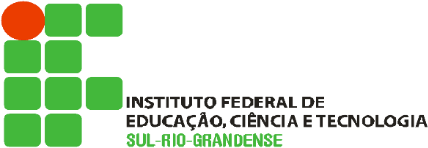 INSTITUTO FEDERAL DE EDUCAÇÃO, CIÊNCIA E TECNOLOGIA SUL – RIO – GRANDENSEDEPARTAMENTO DE SELEÇÃO PROFESSOR SUBSTITUTOEDITAL Nº 050/2024 -  CÂMPUS SAPIRANGAHOMOLOGAÇÃO DAS INSCRIÇÕESINFORMAÇÃO E COMUNICAÇÃOObs.  Os “curriculum vitae” não foram analisados, conforme item 4 do Edital, por haver menos de 10        candidatos inscritos.Pelotas, 09 de abril de 2024.DEPARTAMENTO DE SELEÇÃONOMERESULTADOEduardo ZamimHomologada